Lundi 4Mardi 5Mercredi 6Jeudi 7Vendredi 8Samedi 9Dimanche 10Dimanche 1010 h 30 – 12 h 3010 h 30 – 12 h 3010 h 30 – 12 h 3010 h 30 – 12 h 3010 h 30 – 12 h 3010 h 30 – 12 h 30Sortie Village RDC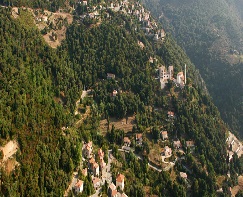 Quizz 1er étage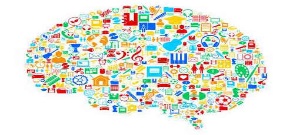 Atelier cookies RDC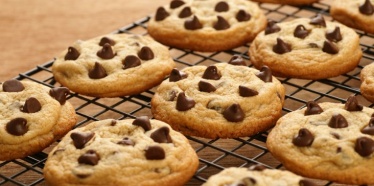 Pique-niqueAux milleli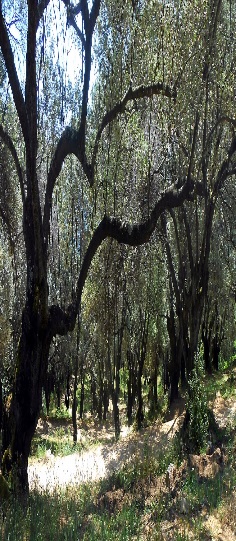 Gym Douce RDC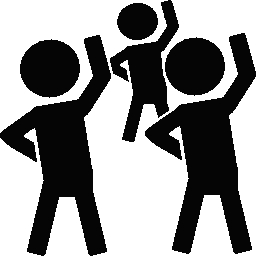 	14h – 15 h 30		14h – 15 h 30		14h – 15 h 30	Pique-niqueAux milleli14h – 15 h 30		14h – 15 h 30	14h – 15 h 30Cinéma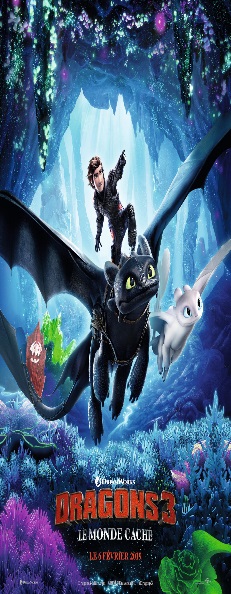 Dragon 3Atelier Jardinage 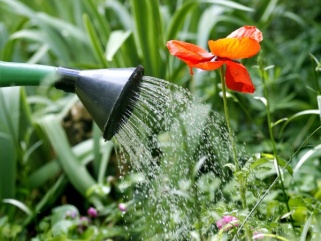 Sortie parc UVP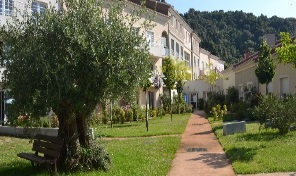 Pique-niqueAux milleliPhoto Village Corse UVP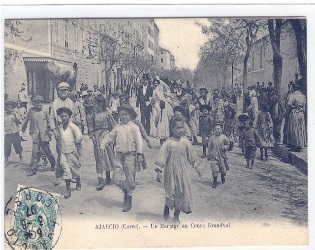 CinémaDragon 316h – 17 h 4516h – 17 h 4516h – 17 h 4516h – 17 h 45CinémaDragon 3Messe Abbé Bartoli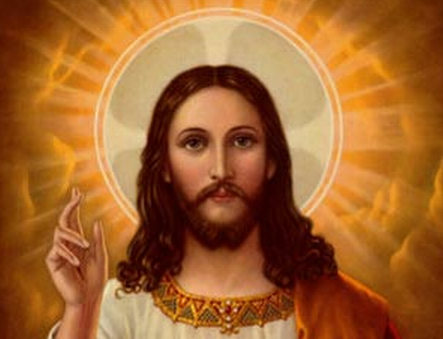 Film 1er étage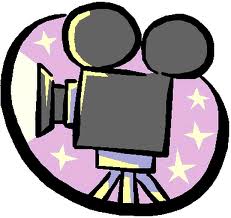 Pizzas  RDC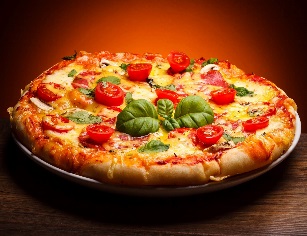 Animation musicale Franck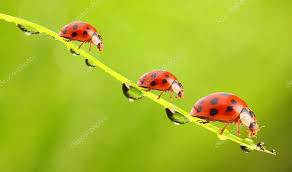 Lundi  11Mardi 12Mercredi 13Jeudi 14Vendredi 15Samedi 16Dimanche17Dimanche1710 h 30 – 12 h 3010 h 30 – 12 h 3010 h 30 – 12 h 3010 h 30 – 12 h 3010 h 30 – 12 h 3010 h 30 – 12 h 30Atelier Jardinage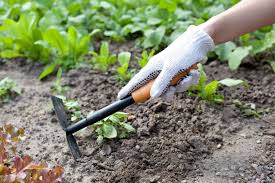 Sortie parc 1er étage 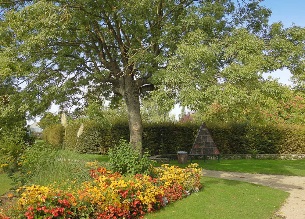 Chorale de l’Ehpad  RDC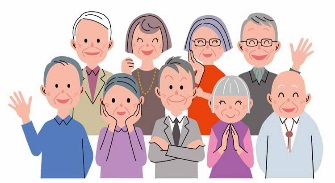 Atelier sensoriel 1er étage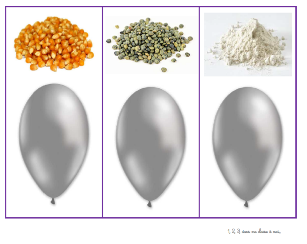 Gym douce RDC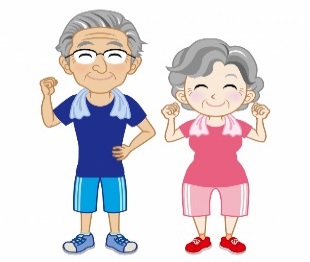 14h – 15 h 3014h – 15 h 3014h – 15 h 3014h – 15 h 3014h – 15 h 30Sortie médiathèque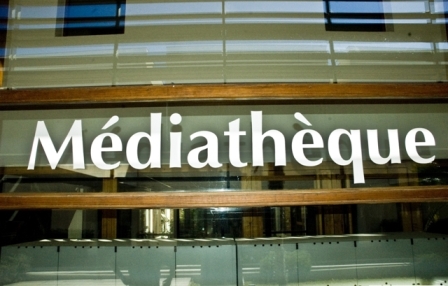 Gym douce UVP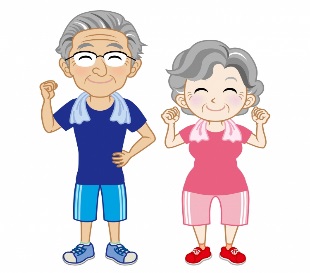 Mardi Gras avec les enfants de SarrolaQuizz musical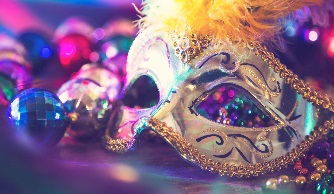 Scrabble UVP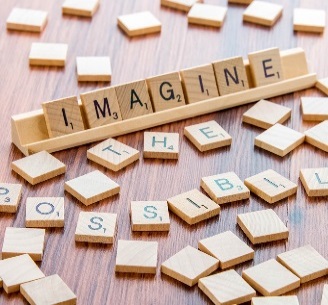 Sortie parc UVPSortie médiathèque16h – 17 h 4516h – 17 h 4516h – 17 h 4516h – 17 h 45Sortie médiathèqueAnimation musicaleRDC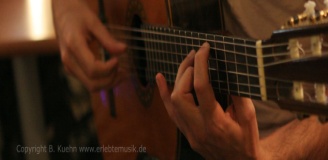 Jeux de cartes + Film RDC  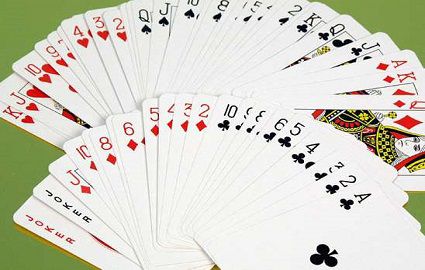 Loto 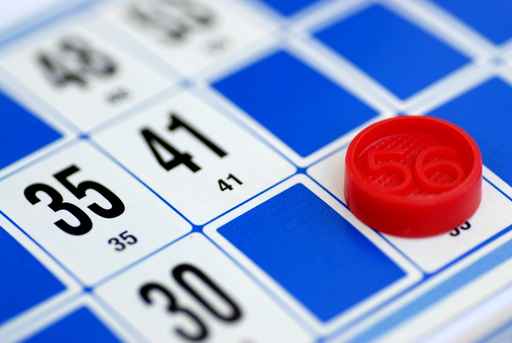 Atelier mémoire tactile 1er étage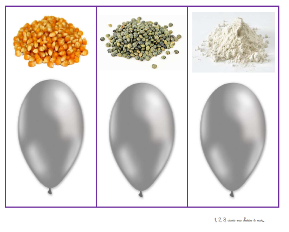 Lundi 18Mardi 19Mercredi 20Jeudi 21Vendredi 22Samedi 23Dimanche 24Dimanche 2410 h 30 – 12 h 3010 h 30 – 12 h 3010 h 30 – 12 h 3010 h 30 – 12 h 3010 h 30 – 12 h 3010 h 30 – 12 h 30Atelier Jardinage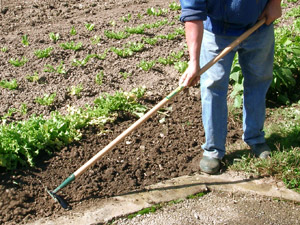 Jeux de mémoire1er étageDessin RDC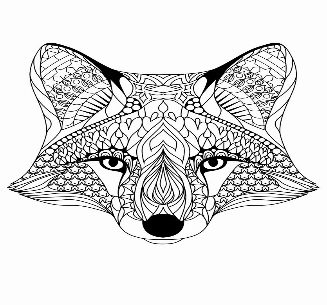 Sortie Parc 1er étageGym douce RDC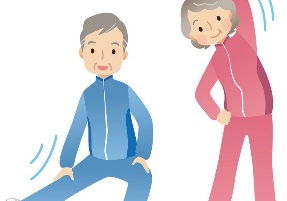 14h – 15 h 3014h – 15 h 3014h – 15 h 3014h – 15 h 3014h – 15 h 30Sortie Fromagerie Franchi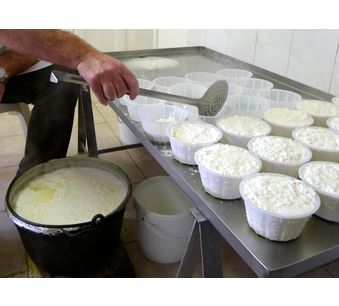 Gym douce UVPCrêpe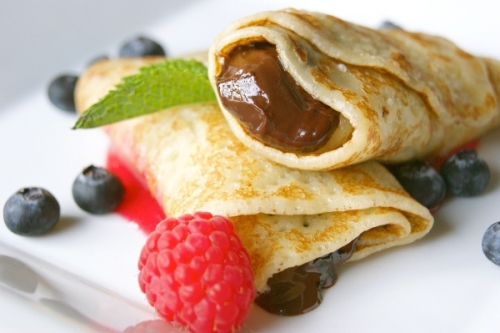 Atelier mémoire UVPDessin UVP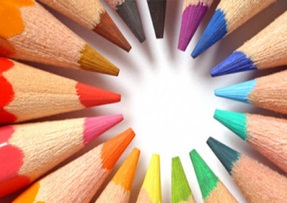 Sortie Fromagerie Franchi16h – 17 h 45Crêpe16h – 17 h 4516h – 17 h 45Sortie Fromagerie FranchiAnimation musicaleCrêpeJeux d’expression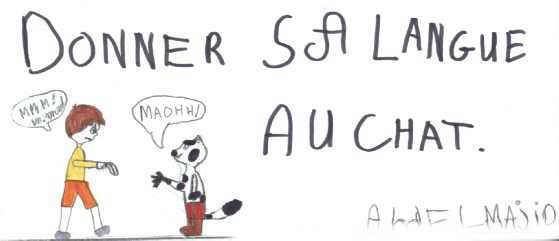 RDCFilm + jeux de cartesLundi 25Mardi 26Mercredi 27Jeudi 28Vendredi 29Samedi 30Dimanche 31Dimanche 3110 h 30 – 12 h 3010 h 30 – 12 h 3010 h 30 – 12 h 3010 h 30 – 12 h 3010 h 30 – 12 h 3010 h 30 – 12 h 30Atelier Jardinage Herbes aromatiques  1er étage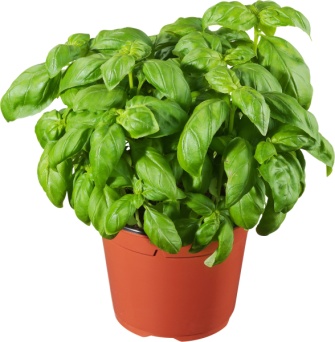 Atelier mémoire gustative RDC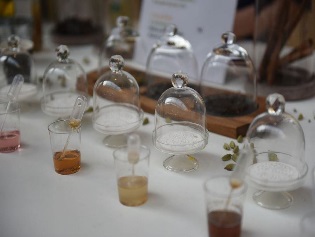 Nouvelles du jour 1er étage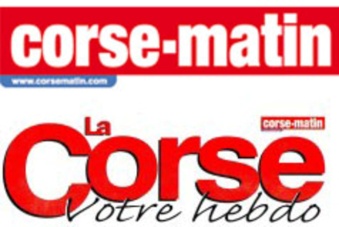 Gym Douce RDC14h – 15 h 3014h – 15 h 3014h – 15 h 3014h – 15 h 3014h – 15 h 30Sortie MilleliGym douce UVPPhoto Ville / Village UVPAtelier mémoire gustative UVP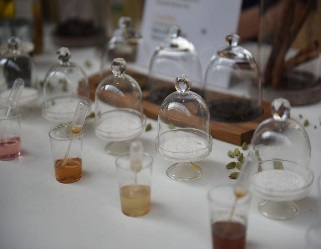 Peinture acrylique UVP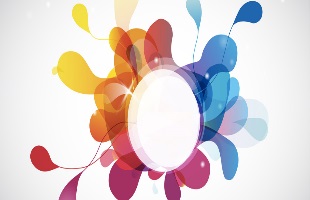 Sortie Milleli16h – 17h4516h – 17h4516h – 17h4516h – 17h45Sortie MilleliGoûter d’anniversaire RDC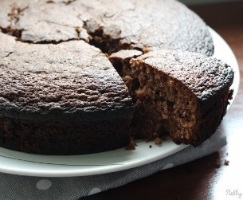 M. Perfettini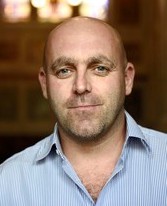 Atelier culinaire pain d’épice RDC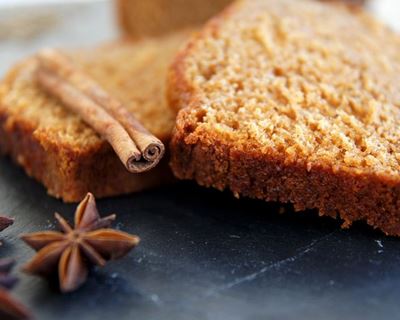 Animation musicaleNos invités à l’EHPADNos invités à l’EHPADNos invités à l’EHPADNos invités à l’EHPADTous les lundis, Jean-Jacques Andreani, musicien s’invite au 1er et 2ème étage 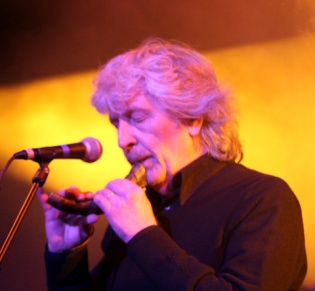 Tous les jeudis, Christophe Mourlhion vient avec Joyeuse et pirouette au 1er et 2ème étage  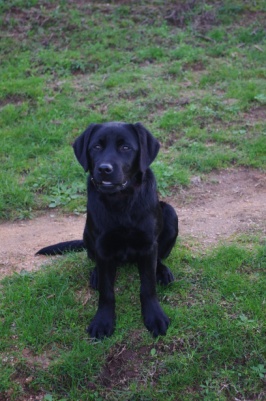 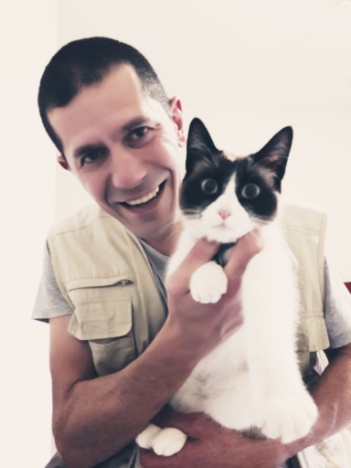 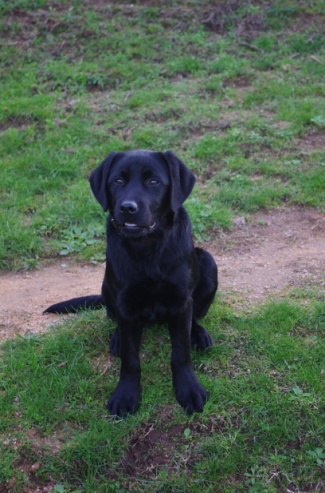 Dominique Memmi écrivain vient le 11 mars pour animer un atelier écriture 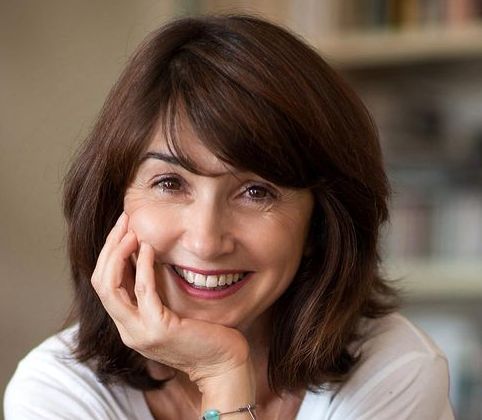 Dominique Memmi écrivain vient le 11 mars pour animer un atelier écriture Comme à son habitude Philippe Perfettini propose une conférence chaque mois, ce mois-ci c’est le 28 Mars        Les bénévoles « les coccinelles » viennent tous les mercredis pour participer à l’animation ou faire des visites en chambre        Les bénévoles « les coccinelles » viennent tous les mercredis pour participer à l’animation ou faire des visites en chambre Les évènements de février :- Messe Mercredi 06/02/2019- Animation musicale avec Franck le 9, 13, 20 et 30/02/2019- Sorties tous les mardis et le vendredi 08/02/2019